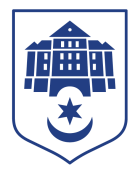 Тернопільська міська рада восьмого скликанняПротокол № 10засідання виконавчого комітету міської ради29.12.2020р.				Початок засідання								10.00Місце засідання 					м.Тернопіль, вул.Листопадова,5приміщення міської ради«зелена кімната»Головуючий: Надал СергійСекретар: Чорній ІринаПрисутні на засіданні : Гірчак Ігор, Дідич Володимир, Крисоватий Ігор, Надал Сергій, Остапчук Вікторія, Солтис Віктор, Хімейчук Іван, Якимчук Петро Присутні за допомогою дистанційного (skype) зв’язку: Корнутяк Володимир, Кошулінський Руслан, Татарин БогданВідсутні:Кузьма Ольга, Осадця Сергій, Стемковський Владислав, Туткалюк ОльгаКворум є – 11 членів виконавчого комітетуЗапрошені: Ванат Володимир, Зварич Мар’яна, Чорній Ірина, Шульга ТетянаЗасідання проводилось в онлайн режимі та за допомогою дистанційного (skype) зв’язкуСЛУХАЛИ: Про затвердження порядку денного засідання виконавчого комітету:	Всього внесено проектів	34	200	Про внесення змін в рішення виконавчого комітету 	Василь Бесага	Тернопільської міської ради від 30.11.2011 р №2032	201	Про затвердження рішення спільного засідання адміністрації 	Тетяна Басюрська	Управління та житлово-побутової комісії УСБУ в Тернопільській 	області про надання квартири	202	Про зміну статусу жилого приміщення	Тетяна Басюрська	203	Про переоформлення ордерів	Тетяна Басюрська	204	Про реєстрацію квартири в якості гуртожитку	Тетяна Басюрська	205	Про приватизацію жилого приміщення в гуртожитку	Тетяна Басюрська	206	Про приватизацію жилого приміщення в гуртожитку	Тетяна Басюрська	207	Про реєстрацію квартир в якості службових	Тетяна Басюрська	208	Про затвердження висновку щодо доцільності  позбавлення 	Христина Білінська	батьківських прав	209	Про затвердження висновку щодо визначення місця проживання  	Христина Білінська	дитини	210	Про надання дозволу на дарування частини квартири, де малолітня 	Христина Білінська	дитина має право	користування житловим приміщенням	211	Про надання дозволу на дарування частин квартири, де малолітня 	Христина Білінська	дитина має  право користування житловим приміщенням	212	Про надання дозволу на укладання договору про поділ спадкового	Христина Білінська	 майна від імені малолітньої дитини	213	Про втрату чинності рішення виконавчого комітету 	Христина Білінська	Тернопільської міської ради від 17.08.2016року №707 «Про 	надання статусу малолітній дитині»	214	Про надання дозволу на укладання договорів купівлі- продажу 	Христина Білінська	частини квартири, дарування частини квартири від імені 	малолітньої дитини	215	Про надання в оренду нежитлових приміщень комунальної 	Cвітлана Козелко	установи Тернопільський міський Палац культури «Березіль» імені	 Леся Курбаса	216	Про затвердження плану загальноміських культурно – масових 	Cвітлана Козелко	заходів на 2021 рік	217	Про здійснення оплати за комунальні послуги	Ольга Похиляк	218	Про погодження «Інвестиційної програми комунального 	Олег Соколовський	підприємства теплових мереж 	«Тернопільміськтеплокомуненерго» Тернопільської міської ради 	на 2021 рік»	219	Про затвердження фінансового плану комунального  підприємства	Олег Соколовський	 електромереж зовнішнього освітлення «Тернопільміськсвітло» 	на 2021 рік	220	Про затвердження фінансового плану спеціалізованого 	Олег Соколовський	комунального підприємства «Ритуальна служба» на 2021 рік	221	Про затвердження фінансового плану Тернопільського міського 	Олег Соколовський	шляхово ремонтно-будівельного підприємства 	«Міськшляхрембуд» на 2021 рік	222	Про затвердження фінансового плану комунального підприємства 	Олег Вітрук	«Автошкола» Міськавтотранс» Тернопільської міської ради на 	2021 рік	223	Про затвердження фінансового плану комунального підприємства 	Олег Вітрук	«Тернопіль Інтеравіа» на 2021 рік	224	Про затвердження фінансового плану комунального підприємства 	Олег Вітрук	«Міськавтотранс» на 2021 рік	225	Про продовження договору оренди майна комунальної власності 	Сергій КОВДРИШ	без проведення аукціону	226	Про продовження договору оренди майна комунальної власності 	Сергій КОВДРИШ	без проведення аукціону	227	Про продовження договору оренди майна комунальної власності 	Сергій КОВДРИШ	без проведення аукціону	228	Про продовження договору оренди майна комунальної власності 	Сергій КОВДРИШ	без проведення аукціону	229	Про продовження договору оренди майна комунальної власності 	Сергій КОВДРИШ	без проведення аукціону	230	Про включення об’єкта до переліку Другого типу та надання в 	Сергій КОВДРИШ	оренду майна комунальної власності	231	Про роботу управління обліку та контролю за використанням 	Сергій КОВДРИШ	комунального майна	232	Про роботу відділу  взаємодії з правоохоронними органами, 	Петро Гукалюк	запобігання корупції та мобілізаційної роботи	233	Про роботу управління надзвичайних ситуацій	Іван КовальІНФОРМУВАВ: Сергій Надал.ГОЛОСУВАННЯ: за – 11, проти – 0, утримались – 0.ВИРІШИЛИ: затвердити за виключенням проєктів 227, 228, 229  і взяти за основу порядок денний засідання виконавчого комітету.СЛУХАЛИ: Пропозицію включити до порядку денного засідання виконавчого комітету додаткові питання:	Всього внесено проектів	8	1	Про комісію з питань погашення заборгованості та легалізації  	Тетяна Корчак	виплати заробітної плати, своєчасної сплати податків та інших 	обов’язкових платежів	2	Про затвердження протоколу засідання житлової  комісії при 	Тетяна Басюрська	виконавчому комітеті міської ради з обліку внутрішньо 	переміщених осіб та надання житлових приміщень для 	тимчасового проживання внутрішньо переміщеним особам	3	Про створення комісії з відбору суб’єктів оціночної діяльності 	Сергій КОВДРИШ	для проведення незалежної оцінки об’єктів комунальної власності	 Тернопільської міської територіальної громади, що підлягають 	наданню в оренду та відчуженню	4	Про ініціювання проєкту державно-приватного партнерства	Тетяна Корчак	5	Про внесення змін  до місцевого бюджету Тернопільської 	Надія Кучер	міської територіальної громади на 2020 рік	6 Про виділення коштів						            Світлана Козелко	7 Про виділення коштів						            Світлана Козелко	8 Про затвердження Протоколу					         Христина БілінськаІНФОРМУВАВ: Сергій Надал.ГОЛОСУВАННЯ: за – 11, проти – 0, утримались – 0.ВИРІШИЛИ: включити додаткові питання до порядку денного засідання виконавчого комітету.СЛУХАЛИ: Про затвердження порядку денного засідання виконавчого комітету у кількості 39 питань  порядку денного в цілому.ІНФОРМУВАВ: Сергій Надал.ГОЛОСУВАННЯ: за – 11, проти – 0, утримались – 0.ВИРІШИЛИ: затвердити порядок денний засідання виконавчого комітету в цілому.СЛУХАЛИ: Про внесення змін в рішення виконавчого комітету Тернопільської міської ради від 30.11.2011 р №2032ДОПОВІДАЛА:Вікторія ОстапчукГОЛОСУВАННЯ: за – 11, проти – 0, утримались – 0.ВИРІШИЛИ: рішення №200 додається.СЛУХАЛИ: Про затвердження рішення спільного засідання адміністрації Управління та житлово-побутової комісії УСБУ в Тернопільській області про надання квартири ДОПОВІДАЛА:Вікторія ОстапчукГОЛОСУВАННЯ: за – 11, проти – 0, утримались – 0.ВИРІШИЛИ: рішення №201 додається.СЛУХАЛИ: Про зміну статусу жилого приміщення ДОПОВІДАЛА:Вікторія ОстапчукГОЛОСУВАННЯ: за – 11, проти – 0, утримались – 0.ВИРІШИЛИ: рішення №202 додається.СЛУХАЛИ: Про переоформлення ордерів ДОПОВІДАЛА:Вікторія ОстапчукГОЛОСУВАННЯ: за – 11, проти – 0, утримались – 0.ВИРІШИЛИ: рішення №203 додається.СЛУХАЛИ: Про реєстрацію квартири в якості гуртожитку ДОПОВІДАЛА:Вікторія ОстапчукГОЛОСУВАННЯ: за – 11, проти – 0, утримались – 0.ВИРІШИЛИ: рішення №204 додається.СЛУХАЛИ: Про приватизацію жилого приміщення в гуртожитку ДОПОВІДАЛА:Вікторія ОстапчукГОЛОСУВАННЯ: за – 11, проти – 0, утримались – 0.ВИРІШИЛИ: рішення №205 додається.СЛУХАЛИ: Про приватизацію жилого приміщення в гуртожитку ДОПОВІДАЛА:Вікторія ОстапчукГОЛОСУВАННЯ: за – 11, проти – 0, утримались – 0.ВИРІШИЛИ: рішення №206 додається.СЛУХАЛИ: Про реєстрацію квартир в якості службових ДОПОВІДАЛА:Вікторія ОстапчукГОЛОСУВАННЯ: за – 11, проти – 0, утримались – 0.ВИРІШИЛИ: рішення №207 додається.СЛУХАЛИ: Про затвердження висновку щодо доцільності позбавлення батьківських прав ДОПОВІДАВ:Володимир ДідичГОЛОСУВАННЯ: за – 11, проти – 0, утримались – 0.ВИРІШИЛИ: рішення №208 додається.СЛУХАЛИ: Про затвердження висновку щодо визначення місця проживання дитини ДОПОВІДАВ:Володимир ДідичГОЛОСУВАННЯ: за – 11, проти – 0, утримались – 0.ВИРІШИЛИ: рішення №209 додається.СЛУХАЛИ: Про надання дозволу на дарування частини квартири, де малолітня дитина має право користування житловим приміщенням ДОПОВІДАВ:Володимир ДідичГОЛОСУВАННЯ: за – 11, проти – 0, утримались – 0.ВИРІШИЛИ: рішення №210 додається.СЛУХАЛИ: Про надання дозволу на дарування частин квартири, де малолітня дитина має право користування житловим приміщенням ДОПОВІДАВ:Володимир ДідичГОЛОСУВАННЯ: за – 11, проти – 0, утримались – 0.ВИРІШИЛИ: рішення №211 додається.СЛУХАЛИ: Про надання дозволу на укладання договору про поділ спадкового майна від імені малолітньої дитини ДОПОВІДАВ:Володимир ДідичГОЛОСУВАННЯ: за – 11, проти – 0, утримались – 0.ВИРІШИЛИ: рішення №212 додається.СЛУХАЛИ: Про втрату чинності рішення виконавчого комітету Тернопільської міської ради від 17.08.2016року №707 «Про надання статусу малолітній дитині» ДОПОВІДАВ:Володимир ДідичГОЛОСУВАННЯ: за – 11, проти – 0, утримались – 0.ВИРІШИЛИ: рішення №213 додається.СЛУХАЛИ: Про надання дозволу на укладання договорів купівлі- продажу частини квартири, дарування частини квартири від імені малолітньої дитини ДОПОВІДАВ:Володимир ДідичГОЛОСУВАННЯ: за – 11, проти – 0, утримались – 0.ВИРІШИЛИ: рішення №214 додається.СЛУХАЛИ: Про надання в оренду нежитлових приміщень комунальної установи Тернопільський міський Палац культури «Березіль» імені Леся Курбаса ДОПОВІДАВ:Володимир ДідичГОЛОСУВАННЯ: за – 11, проти – 0, утримались – 0.ВИРІШИЛИ: рішення №215 додається.СЛУХАЛИ: Про затвердження плану загальноміських культурно – масових заходів на 2021 рік ДОПОВІДАВ:Володимир ДідичГОЛОСУВАННЯ: за – 11, проти – 0, утримались – 0.ВИРІШИЛИ: рішення №216 додається.СЛУХАЛИ: Про здійснення оплати за комунальні послуги ДОПОВІДАВ:Володимир ДідичГОЛОСУВАННЯ: за – 11, проти – 0, утримались – 0.ВИРІШИЛИ: рішення №217 додається.СЛУХАЛИ: Про погодження «Інвестиційної програми комунального підприємства теплових мереж «Тернопільміськтеплокомуненерго» Тернопільської міської ради на 2021 рік» ЗАПРОШЕНИЙ: Андрій Чумак – директор комунального підприємства теплових мереж «Тернопільміськтеплокомуненерго»ДОПОВІДАВ:Олег СоколовськийВИСТУПИЛИ:Сергій Надал, Андрій ЧумакГОЛОСУВАННЯ: за – 11, проти – 0, утримались – 0.ВИРІШИЛИ: рішення №218 додається.СЛУХАЛИ: Про затвердження фінансового плану комунального підприємства електромереж зовнішнього освітлення «Тернопільміськсвітло» на 2021 рік ЗАПРОШЕНИЙ: Олег Лехіцький – директор комунального підприємства електромереж зовнішнього освітлення «Тернопільміськсвітло»ДОПОВІДАВ:Олег СоколовськийВИСТУПИЛИ:Вікторія Остапчук, Сергій Надал, Олег ЛехіцькийГОЛОСУВАННЯ: за – 11, проти – 0, утримались – 0.ВИРІШИЛИ: рішення №219 додається.Засідання виконавчого комітету залишив заступник міського голови-керуючий справами Іван Хімейчук.СЛУХАЛИ: Про затвердження фінансового плану спеціалізованого комунального підприємства «Ритуальна служба» на 2021 рік ЗАПРОШЕНИЙ: Сергій Тлумацький – директор спеціалізованого комунального підприємства «Ритуальна служба»ДОПОВІДАВ:Олег СоколовськийВИСТУПИЛИ:Сергій Надал, Вікторія Остапчук, Сергій ТлумацькийГОЛОСУВАННЯ: за – 10, проти – 0, утримались – 0.ВИРІШИЛИ: рішення №220 додається.СЛУХАЛИ: Про затвердження фінансового плану Тернопільського міського шляхово ремонтно-будівельного підприємства «Міськшляхрембуд» на 2021 рік ЗАПРОШЕНИЙ: Володимир Малко – директор Тернопільського міського шляхово ремонтно-будівельного підприємства «Міськшляхрембуд»ДОПОВІДАВ:Олег СоколовськийВИСТУПИЛИ:Вікторія Остапчук, Володимир МалкоГОЛОСУВАННЯ: за – 10, проти – 0, утримались – 0.ВИРІШИЛИ: рішення №221 додається.СЛУХАЛИ: Про затвердження фінансового плану комунального підприємства «Автошкола» Міськавтотранс» Тернопільської міської ради на 2021 ЗАПРОШЕНИЙ: Мирослав Сновида – директор комунального підприємства «Автошкола» Міськавтотранс»ДОПОВІДАВ:Олег ВітрукГОЛОСУВАННЯ: за – 10, проти – 0, утримались – 0.ВИРІШИЛИ: рішення №222 додається.СЛУХАЛИ: Про погодження фінансового плану комунального підприємства «Тернопіль Інтеравіа» на 2021 ЗАПРОШЕНІ: Святослав Журовський – директор комунального підприємства «Тернопіль Інтеравіа», Ольга Гураль – головний бухгалтер підприємстваДОПОВІДАВ:Олег ВітрукВИСТУПИЛИ:Вікторія Остапчук, Сергій Надал, Святослав ЖуровськийГОЛОСУВАННЯ: за – 10, проти – 0, утримались – 0.ВИРІШИЛИ: рішення №223 додається.На засідання виконавчого комітету повернувся заступник міського голови – керуючий справами Іван Хімейчук.Узвязку з технічними причинами відсутній інтернет зв'язок.Кворум є – 8 членів виконавчого комітету. СЛУХАЛИ: Про затвердження фінансового плану комунального підприємства «Міськавтотранс» на 2021 ЗАПРОШЕНИЙ: Роман Торожнюк – директор комунального підприємства «Міськавтотранс»ДОПОВІДАВ:Олег ВітрукВИСТУПИЛИ:Сергій Надал, Роман ТорожнюкГОЛОСУВАННЯ: за – 8, проти – 0, утримались – 0.ВИРІШИЛИ: рішення №224 додається.СЛУХАЛИ: Про продовження договору оренди майна комунальної власності без проведення аукціону ДОПОВІДАВ:Сергій КОВДРИШГОЛОСУВАННЯ: за – 8, проти – 0, утримались – 0.ВИРІШИЛИ: рішення №225 додається.СЛУХАЛИ: Про продовження договору оренди майна комунальної власності без проведення аукціону ДОПОВІДАВ:Сергій КОВДРИШГОЛОСУВАННЯ: за – 8, проти – 0, утримались – 0.ВИРІШИЛИ: рішення №226 додається.СЛУХАЛИ: Про включення об’єкта до переліку Другого типу та надання в оренду майна комунальної власності ДОПОВІДАВ:Сергій КОВДРИШВИСТУПИВ:Сергій НадалГОЛОСУВАННЯ: за – 8, проти – 0, утримались – 0.ВИРІШИЛИ: рішення №230 додається.СЛУХАЛИ: Про створення комісії з відбору суб’єктів оціночної діяльності для проведення незалежної оцінки об’єктів комунальної власності Тернопільської міської територіальної громади, що підлягають наданню в оренду та відчуженню ДОПОВІДАВ:Сергій КОВДРИШГОЛОСУВАННЯ: за – 8, проти – 0, утримались – 0.ВИРІШИЛИ: рішення №236 додається.Відновлено інтернет зв'язок, скайп-режим увімкнуто.Кворум є - 10 членів виконавчого комітетуСЛУХАЛИ: Про роботу управління обліку та контролю за використанням комунального майна ЗВІТУВАВ:Сергій КОВДРИШВИСТУПИВ:Сергій НадалГОЛОСУВАННЯ: за – 10, проти – 0, утримались – 0.ВИРІШИЛИ: рішення №231 додається.СЛУХАЛИ: Про роботу відділу взаємодії з правоохоронними органами, запобігання корупції та мобілізаційної роботи ЗВІТУВАВ:Петро ГукалюкВИСТУПИЛИ:Сергій Надал, Вікторія ОстапчукГОЛОСУВАННЯ: за – 10, проти – 0, утримались – 0.ВИРІШИЛИ: рішення №232 додається.СЛУХАЛИ: Про роботу управління надзвичайних ситуацій ЗВІТУВАВ:Іван КовальВИСТУПИВ:Сергій НадалГОЛОСУВАННЯ: за – 10, проти – 0, утримались – 0.ВИРІШИЛИ: рішення №233 додається.СЛУХАЛИ: Про комісію з питань погашення заборгованості та легалізації виплати заробітної плати, своєчасної сплати податків та інших обов’язкових платежів ДОПОВІДАВ:Ігор КрисоватийГОЛОСУВАННЯ: за – 10, проти – 0, утримались – 0.ВИРІШИЛИ: рішення №234 додається.СЛУХАЛИ: Про затвердження протоколу засідання житлової комісії при виконавчому комітеті міської ради з обліку внутрішньо переміщених осіб та надання житлових приміщень для тимчасового проживання внутрішньо переміщеним особам ДОПОВІДАЛА:Вікторія ОстапчукГОЛОСУВАННЯ: за – 10, проти – 0, утримались – 0.ВИРІШИЛИ: рішення №235 додається.СЛУХАЛИ: Про ініціювання проєкту державно-приватного партнерства ДОПОВІДАВ:Ігор КрисоватийГОЛОСУВАННЯ: за – 10, проти – 0, утримались – 0.ВИРІШИЛИ: рішення №237 додається.СЛУХАЛИ: Про внесення змін до місцевого бюджету Тернопільської міської територіальної громади на 2020 рік ДОПОВІДАЛА:Вікторія ОстапчукГОЛОСУВАННЯ: за – 10, проти – 0, утримались – 0.ВИРІШИЛИ: рішення №227 додається.СЛУХАЛИ: Про виділення коштів ДОПОВІДАЛА:Вікторія ОстапчукГОЛОСУВАННЯ: за – 10, проти – 0, утримались – 0.ВИРІШИЛИ: рішення №228 додається.СЛУХАЛИ: Про виділення коштів ДОПОВІДАЛА:Вікторія ОстапчукГОЛОСУВАННЯ: за – 10, проти – 0, утримались – 0.ВИРІШИЛИ: рішення №229 додається.СЛУХАЛИ: Про затвердження Протоколу ДОПОВІДАВ:Володимир ДідичГОЛОСУВАННЯ: за – 10, проти – 0, утримались – 0.ВИРІШИЛИ: рішення №238 додається.Протокольні доручення виконавчого комітету від 29.12.2020 додаютьсяВідеозапис засідання виконавчого комітету від 29.12.2020  розміщений на офіційному сайті Тернопільської міської ради (додається).Міський голова					Сергій НАДАЛПротокол засідання вела:Ірина Чорній 067 4472610  №     проекту               Назва проекту рішення     Розробник        №  з/пНазва проекту рішення            Розробник